Nama Mata Kuliah 	:  Matematika  Sekolah Dasar I Kode Mata Kuliah	: Standar Kompetensi     : Mahasiswa menguasai substansi dan metodologi dasar keilmuan matematika yang mendukung pembelajaran matematika di  Sekolah Dasar/ MI. Dosen			: P. Sarjiman dan Tim Dosen Pend. Mat. Program Studi		: S1 PGSDPrasyarat			: -Waktu Perkuliahan	: Semester GasalDeskripsi Mata Kuliah:  Matematika Dasar menyajikan materi yang terkait erat dengan materi yang sudah dipelajari di SLTA dan khususnya di SMA. Materi tersebut untuk mendasari pengembangan matematika selanjutnya, khususnya matematika yang nantinya akan diimplementasikan di Sekolah Dasar/MI. Materi garis besar selanjutnya  adalah Metode Keilmuan  Matematika; yang di dalamnya terdapat penalaran induktif /deduktif; logika matematika; Himpunan; Fungsi; Persamaan dan Pertidaksamaan, Permutasi, Kombinasi  dan Peluang; serta  Pengelolaan Data /Statistika Deskriptif. Pengalaman Belajar : Pengalaman yang didapat mahasiswa adalah penyegaran kembali serta lebih memahami dan mendalami tentang materi matematika yang merupakan penopang pengembangan materi matematika selanjutnya, khususnya untuk matematika yang diimplenmentasikan di SD/MI. Uraian Pokok Bahasan Tiap Pertemuan Evaluasi Hasil Belajar   : Nilai akhir semester memuat komponen sebagai berikut :Presensi&Performance				: 10%Tugas Mandiri/kelompok				: 15%Kuis				: 15%UTS				: 25%UAS				: 35%Jumlah				: 100%Daftar Literatur/Referensi .Marc Lars Lipson, Seymour Lipschutz. 1976. Theory and Problems of Discrete Mathematics. New York:  The MacGrawhill Companies Inc.  Merril.1986. Advanced Mathematical Consepts  Toronto. Merril Publishing Company.Soewito. Dkk. 1992/1993. Pendidikan Mat. I.  Jakarta: Depdikbud. Dirjen DIKTI.Dosen dapat dihubungi di:1. HP. 081328840703 2. pjj_sardjiman@yahoo.com Yogyakarta, 15 Agustus 2008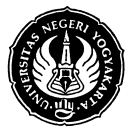 FAKULTAS ILMU PENDIDIKANUNIVERSITAS NEGERI YOGYAKARTAFAKULTAS ILMU PENDIDIKANUNIVERSITAS NEGERI YOGYAKARTAFAKULTAS ILMU PENDIDIKANUNIVERSITAS NEGERI YOGYAKARTAFAKULTAS ILMU PENDIDIKANUNIVERSITAS NEGERI YOGYAKARTASILABUS MATA KULIAH MATEMATIKA  SEKOLAH  DASAR ISILABUS MATA KULIAH MATEMATIKA  SEKOLAH  DASAR ISILABUS MATA KULIAH MATEMATIKA  SEKOLAH  DASAR ISILABUS MATA KULIAH MATEMATIKA  SEKOLAH  DASAR INo. PSM/FIP/01Revisi : 00Tgl :11 September i 2012 Hal 1dari 3Semester GasalJudul Praktek-Judul Praktek-Jam Pertemuan16 x 150 menitPertemuanTujuan PerkuliahanPokok Bahasan/Sub Pokok Bahasan1,2Mahasiswa memahami konsep dasar Ilmu Matematika  Hakikat, Sistem Aksioma, Kaitan matematika dengan dunia nyata, penalaran matematika. 3,4Mahasiswa memahami Logika matematika  dan penerapannyaProposisi; Negasi, Implikasi Biimpilkasi. Hukum de Morgan, Kuantor 5,6Mahasiswa memahami tentang fungsi yang menjadi dasar pengerjaan dan penalaran serta problem solving di SD. Fungsi Linear dan Penerapannya, Fungsi Kuadrat  dan Penerapannya serta Fungsi satu-satu 7,8Mahasiswa memahami tentang teori himpunan dan penerapannya. Himpunanan berhingga dan tak berhingga; Cara penulisan himpunan. Operai Himpunan. Penerapan himpunan dalam kehidupan.  9Evaluasi mid semesterUjian mid semester10Mahasiswa memahami tentang persamaan dan pertidaksamaan. Persamaan dan Pertidaksamaan linear serta penerapannya;  Persamaan dan pertidaksamaan kuadrat serta penerapannya. 11,12Mahasiswa memahami tentang permutasi dan kombinasi serta peluang.  Konsep Permutasi sampai penurunan rumus dan penerapannya. Konsep kombinasi sampai penurunan rumus dan penerapannya.  Konsep Peluang dan penerapannya.   13,14Mahasis memahami tentang dasar statstika deskriptif khususnya tentang pengelolaan data. Pencarian mean, median modus, Variance, Simpangan Baku dan pengelolaan  data.       15Mahasiswa memahami tentang materi geometri dan pengukuran yang relevan dengan materi di Sekolah DasarPemahaman geometri taransformasi, bangun datar, ruang dan pengukuran16Evaluasi Akhir SemesterUASDosen Pengampu Mata Kuliah Matematika Sekolah Dasar 1 P. sarjiman, M.Pd. NIP: 130935791  